患者さんへのお願い発熱やせき・息切れがあり、１４日以内に新型コロナウイルス感染症の流行地域から帰国したか、または新型コロナウイルス感染症の患者さんと濃厚な接触があった方は、必ず事前に最寄りの保健所あるいは医療機関に電話で相談し、指示を受けていただきますよう、よろしくお願いいたします。【最寄りの保健所】保健所　電話：　　　－　　　　－　　　　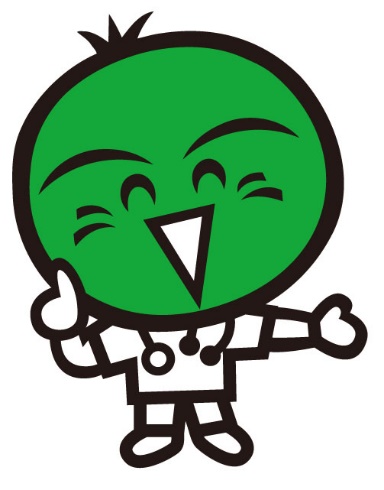 公益社団法人　日本医師会一般社団法人　徳島県医師会